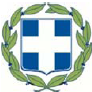    ΕΛΛΗΝΙΚΗ  ΔΗΜΟΚΡΑΤΙΑΥΠΟΥΡΓΕΙΟ  ΠΑΙΔΕΙΑΣ,ΕΡΕΥΝΑΣ					Αμπελόκηποι,  16/12/2016            KAI  ΘΡΗΣΚΕΥΜΑΤΩΝ      				                         Αρ. Πρωτοκόλλου: 610                          ΠΕΡΙΦΕΡΕΙΑΚΗ ΔΙΕΥΘΥΝΣΗ  ΠΡΩΤΟΒΑΘΜΙΑΣ & ΔΕΥΤΕΡΟΒΑΘΜΙΑΣ  ΕΚΠΑΙΔΕΥΣΗΣ  ΚΕΝΤΡΙΚΗΣ ΜΑΚΕΔΟΝΙΑΣ                                                                             ΔΙΕΥΘΥΝΣΗ Δ/ΘΜΙΑΣ ΕΚΠΑΙΔΕΥΣΗΣ ΔΥΤ. ΘΕΣΣΑΛΟΝΙΚΗΣ3ο ΓΕΝΙΚΟ ΛΥΚΕΙΟ ΑΜΠΕΛΟΚΗΠΩΝ                         ΠΡΟΣ: Δ.Δ.Ε. ΔΥΤΙΚΗΣ ΘΕΣΣΑΛΟΝΙΚΗΣ                                                                                                 (ΓΙΑ ΑΝΑΡΤΗΣΗ ΣΤΗΝ ΙΣΤΟΣΕΛΙΔΑ ΤΗΣ ΔΙΕΥΘΥΝΣΗΣ) ΘΕΜΑ:   «Πρόσκληση εκδήλωσης ενδιαφέροντος και κατάθεσης οικονομικής προσφοράς για την πραγματοποίηση της τριήμερης εκπαιδευτικής εκδρομής μαθητών Α’ τάξης του 3ου Γενικού Λυκείου Aμπελοκήπων στην Αθήνα »     Ο  Διευθυντής του 3ου Γενικού Λυκείου Αμπελοκήπων  ζητά την εκδήλωση ενδιαφέροντος με κατάθεση κλειστών προσφορών από τουριστικά γραφεία για τη διοργάνωση τριήμερης εκπαιδευτικής εκδρομής της Α΄ Τάξης , σύμφωνα με τα προβλεπόμενα στην Υ.Α. 129287/Γ2/10-11-2011/ Υ.ΠΑΙ.Θ.Π.Α. (ΦΕΚ 2769/τ.Β’/ 2-12-2011) και στην Υ.Α. 5181/Γ7/17-01-2012/  Υ.ΠΑΙ.Θ.Π.Α.  και σύμφωνα με τα ακόλουθα: Προορισμός:   ΑθήναΔιάρκεια:   3 ημέρες (2 διανυκτερεύσεις ).Ημερομηνία:    13/3/2017 έως και 15/3/2017Αριθμός συμμετεχόντων μαθητών (εκτιμώμενος):  42 - 45 Αριθμός συνοδών καθηγητών/-τριών: 3  ( Δωρεάν χωρίς να περιλαμβάνονται στα free εισιτήρια ). Μεταφορικό μέσο: Μετάβαση οδικώς  με ένα (1) τουριστικό λεωφορείο (πούλμαν) σύγχρονων προδιαγραφών, που πληρούν τις προδιαγραφές ασφαλούς μετακίνησης των μαθητών (βάσει της κείμενης σχετικής νομοθεσίας), κλιματιζόμενο , με έμπειρους οδηγούς . Διαμονή:  Δύο διανυκτερεύσεις σε ξενοδοχεία  4 ή 5 αστέρων, μέσα στην  πόλη. Όλα τα δωμάτια να είναι τρίκλινα ( ξεχωριστά κρεβάτια και όχι πτυσσόμενα) για τους μαθητές και μονόκλινα για τους καθηγητές, ποιοτικώς τα ίδια, να προσφέρουν τις ίδιες υπηρεσίες, να βρίσκονται στον ίδιο όροφο και να υπάρχει ιδιωτική ασφάλεια (security) και γιατρός όλο το 24ωρο. Να αναφερθούν  τα ονόματα  των ξενοδοχείων  και να επισυναφθεί σχετικό φωτογραφικό υλικό. Να γίνει καταγραφή ζημιών πριν και μετά την εγκατάσταση στα δωμάτια. Διατροφή: Πρωινό (αμερικάνικου τύπου) σε μπουφέ και   ημιδιατροφή (με προσυνεννόηση για μεσημέρι ή βράδυ) .   Υπηρεσίες: Διάθεση των μεταφορικών μέσων για όλες τις μετακινήσεις σε 24ωρη βάση, για όλη τη διάρκεια της εκδρομής. Να υπάρχει αρχηγός-συνοδός του ταξιδιωτικού γραφείου, καθ΄όλη τη διάρκεια της εκδρομής, σε 24ωρη βάση. Να γίνουν όλες οι ξεναγήσεις με επίσημο ξεναγό και να αναφερθούν οι τιμές για τις επισκέψεις σε μουσεία ή άλλα αξιοθέατα.Ασφάλεια:  για τους μαθητές και τους συνοδούς καθηγητές: α) Υποχρεωτική «Ασφάλιση Αστικής Ευθύνης Διοργανωτή», σύμφωνα με την κείμενη νομοθεσία και β) πρόσθετη ασφάλιση κάλυψη όλων των εξόδων μεταφοράς και πλήρους ιατροφαρμακευτικής περίθαλψης σε περίπτωση ατυχήματος ή ασθένειας.    Κόστος: Να αναγράφεται το συνολικό κόστος της μεταφοράς αλλά και η επιβάρυνση ανά μαθητή περιλαμβανομένου του Φ.Π.Α. και κατά την πληρωμή να δοθούν ατομικές αποδείξεις στους κηδεμόνες των μαθητών.  Οικονομικός Διακανονισμός: Να δοθεί προκαταβολή το 10% του κόστους της εκδρομής, το 60% σε δόσεις, για τις οποίες θα γίνει σχετική ρύθμιση και το 30% του κόστους της εκδρομής (ως ποινική ρήτρα), θα δοθεί δύο (2) εργάσιμες ημέρες μετά το τέλος της εκδρομής, εφ’ όσον δεν υπάρξουν προβλήματα κατά την διάρκεια της εκδρομής. Η τιμή που θα συμφωνηθεί κατά την υπογραφή του συμβολαίου, να ισχύσει μέχρι την τέλεση της εκδρομής.   Επιπλέον επισημαίνονται τα εξής:   Με κάθε προσφορά πρέπει να κατατίθενται απαραίτητα από το ταξιδιωτικό γραφείο, σε πρωτότυπη μορφή: 1) ασφαλιστική και φορολογική ενημερότητα. 2) υπεύθυνη δήλωση ότι διαθέτει «ειδικό σήμα λειτουργίας» το oποίο βρίσκεται σε ισχύ καθώς και επικυρωμένο φωτοαντίγραφο του σήματος και 3) η συνημμένη «Βεβαίωση για την ασφαλή μετακίνηση των μαθητών». 4) υπεύθυνη δήλωση ότι το τουριστικό γραφείο αποδέχεται ποινική ρήτρα σε περίπτωση αθέτησης των όρων του συμβολαίου από πλευράς του (εγγυητική επιστολή με ποσόν το οποίο θα καθορίσει το Σχολείο). 5) υπεύθυνη δήλωση ότι το τουριστικό γραφείο αποδέχεται αλλαγή, κατόπιν συμφωνίας, της προβλεπόμενης ημερομηνίας πραγματοποίησης της μεταφοράς. 6) ασφαλιστήριο συμβόλαιο με παροχές καλύψεων και ποσά (να περιλαμβάνεται και υγειονομική περίθαλψη).Το τελικό πρόγραμμα της εκδρομής θα ορισθεί σε συνεννόηση του πρακτορείου με την αρμόδια επιτροπή εκδρομής του σχολείου.Η παρούσα πρόσκληση θα αποτελέσει αναπόσπαστο μέρος του συμβολαίου που θα υπογραφεί.  Όλες οι προσφορές θα είναι σε χωριστό φάκελο και θα ανοιχτούν και θα αξιολογηθούν από την αρμόδια επιτροπή του σχολείου, όπως προβλέπεται από τις κείμενες διατάξεις. Το ταξιδιωτικό γραφείο που θα επιλεγεί για τη διοργάνωση της μεταφοράς, θα ειδοποιηθεί άμεσα μετά τη σύνταξη του σχετικού πρακτικού. Υποβολή ένστασης, από τους έχοντες έννομο συμφέρον, μπορεί να γίνει εντός δύο (2) ημερών από τη σύνταξη του πρακτικού επιλογής.    Τα τουριστικά γραφεία που ενδιαφέρονται για την διοργάνωση αυτής της εκδρομής,  παρακαλούνται να καταθέσουν κλειστές οικονομικές προσφορές στο γραφείο της Διεύθυνσης του σχολείου, καθημερινά από 8:30 π.μ. ως 13:00μ.μ., με καταληκτική ημερομηνία, την Τετάρτη   21/12/2016 και ώρα 11.00 π.μ.                                                                                                 Ο                                                                       Διευθυντής                                                                         Χαρατσής Απόστολος                                                                                Θεολόγος